GUIA N°3 CON PRIORIZACION CURRICULAR   ( Del 17 al 31 de agosto) UNIDAD 2:  «La importancia de cuidar al mundo que nos regaló Dios es responsabilidad de todos»  OA 1: Identificar acciones de cuidado y respeto a los demás y a la naturaleza en cuanto creados por Dios, para compartir y crecer en calidad de vida.ACTIVIDADESActividad 1 Algún miembro de la familia leerá junto al estudiante la siguiente poesía.DIOS HIZO EL CIELO CON SU PODERHIZO LA TIERRA Y EL MAR TAMBIEN
ME DA ALIMENTO TEMPLA MI SED
BUENOS SEAMOS QUE DIOS NOS VE Luego, en el recuadro dibujan libremente lo que entendieron de la poesía.
 Actividad 2 Hacer las  siguientes preguntas al estudiante y que el las responda.(solo eso responderlas)a)¿Qué cosas de esas que se nombran en la poesía fueron creadas por Dios?b) ¿Qué es lo que más  te gusta?Te echo de menos.   Un mega abrazo. Enviar fotografía de los trabajos al número 933366563 WhatsAppO al correo verito_pismante@msn.com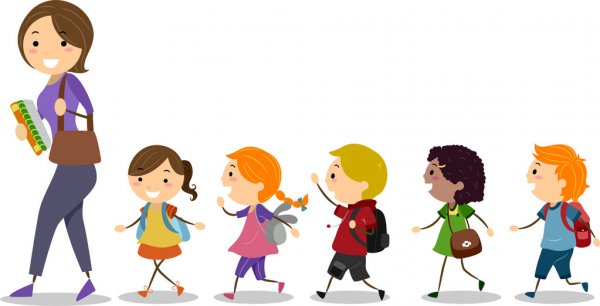 